- вносит изменения и дополнения в Устав образовательной организации, другие локальные акты;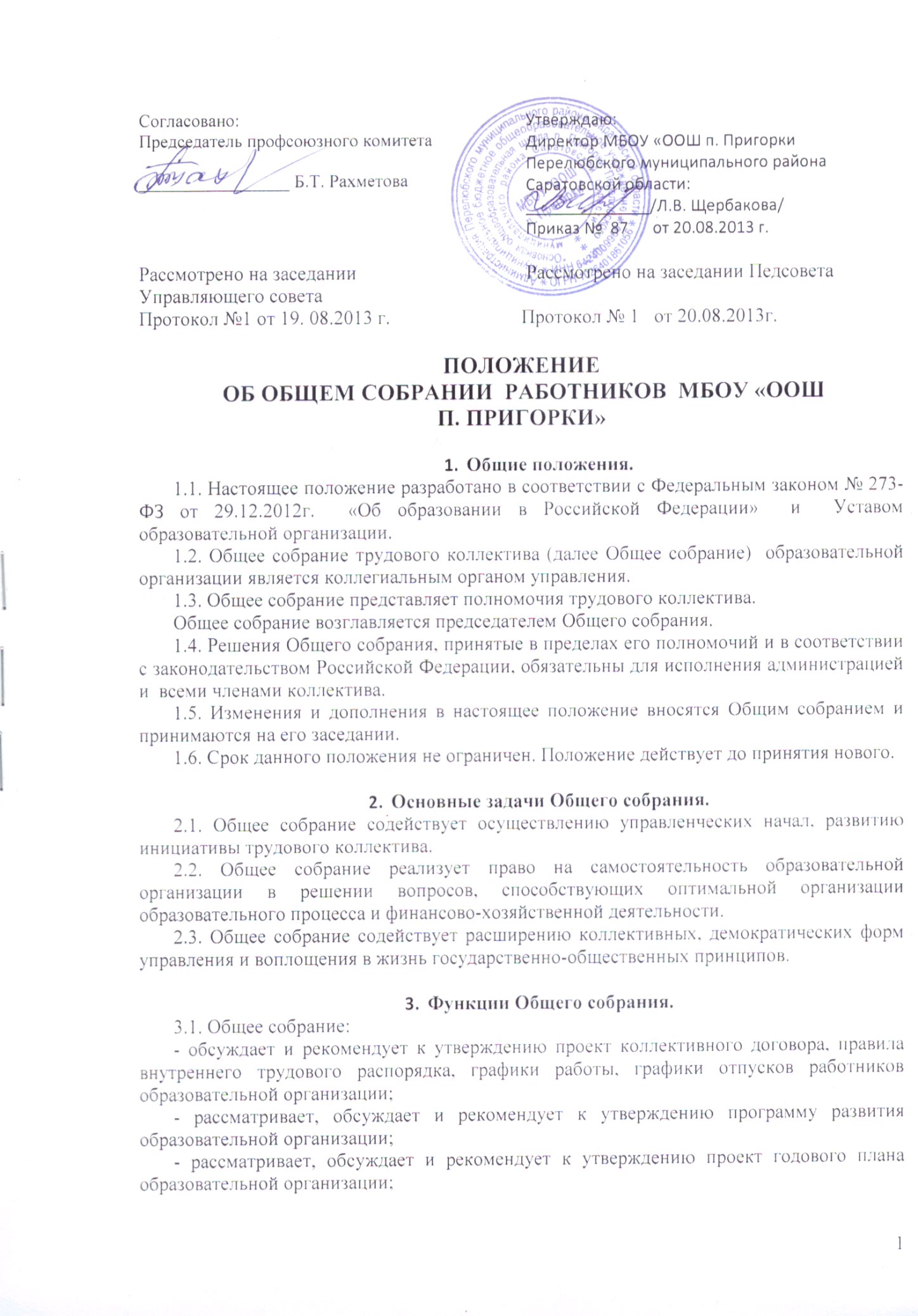 - обсуждает вопросы состояния трудовой дисциплины в образовательной организации и мероприятия по ее укреплению, рассматривает факты нарушения трудовой дисциплины работниками образовательной организации;- рассматривает вопросы охраны и безопасности условий труда работников, охраны жизни и здоровья обучающихся образовательной организации;- вносит предложения Учредителю по улучшению финансово-хозяйственной деятельности образовательной организации;- определяет размер доплат, надбавок, премий и других выплат стимулирующего характера в пределах имеющихся в образовательной организации средств из фонда оплаты труда;- определяет порядок и условия предоставления социальных гарантий и льгот в пределах компетенции образовательной организации;- вносит предложения в договор о взаимоотношениях между Учредителем и образовательной организацией;- заслушивает отчеты директора образовательной организации о расходовании бюджетных и внебюджетных средств;- заслушивает отчеты о работе директора, заместителей директора и других работников, вносит на рассмотрение администрации предложения по совершенствованию работы; - знакомится с итоговыми документами по проверке государственными и муниципальными органами деятельности образовательной организации и заслушивает администрацию о выполнении мероприятий по устранению недостатков в работе;- при необходимости рассматривает и обсуждает  вопросы работы с родителями (законными представителями) обучающихся, решения родительского комитета и общешкольного родительского собрания образовательной организации;- в рамках действующего законодательства принимает необходимые меры, ограждающие педагогических и других работников, администрацию от необоснованного вмешательства в их профессиональную деятельность, ограничения самостоятельности образовательной организации, его самоуправляемости. Выходит с предложениями по этим вопросам в общественные организации, государственные и муниципальные органы управления образованием, органы прокуратуры, общественные объединения.Права Общего собрания.4.1. Общее собрание имеет право:- участвовать в управлении образовательной организацией;- выходить с предложениями и заявлениями на учредителя, в органы муниципальной и государственной власти, в общественные организации.4.2. Каждый член Общего собрания имеет право:- потребовать обсуждения Общим собранием любого вопроса, касающегося деятельности образовательной организации, если его предложение поддержит не менее одной трети членов собрания;- при несогласии с решением Общего собрания высказать свое мотивированное мнение, которое должно быть занесено в протокол.Организация управления Общим собранием.5.1. В состав Общего собрания входят все работники учреждения.5.2. На заседание Общего собрания могут быть приглашены представители Учредителя, общественных организаций, органов муниципального и государственного управления. Лица, приглашенные на собрание, пользуются правом совещательного голоса, могут вносить предложения и заявления, участвовать в обсуждении вопросов, находящихся в их компетенции.5.3. Для ведения Общего собрания из его состава открытым голосованием избирается председатель и секретарь сроком на один календарный год, которые выбирают свои обязанности на общественных началах.5.4. Председатель Общего собрания:- организует деятельность Общего собрания;- информирует членов трудового коллектива о предстоящем заседании не менее чем за 30 дней до его проведения;- организует подготовку и проведение заседания;- определяет повестку дня;- контролирует выполнение решений.5.5. Общее собрание собирается не реже 2 раз в календарный год.5.6. Общее собрание считается правомочным, если на нем присутствует не менее 50% членов трудового коллектива образовательной организации.5.7. Решение Общего собрания принимается открытым голосованием.Решение Общего собрания считается принятым, если за него проголосовало не менее 51% присутствующих.Решение Общего собрания обязательно к исполнению  для всех членов трудового коллектива образовательной организации.Взаимосвязь с другими органами самоуправления.6.1. Общее собрание организует взаимодействие с другими органами самоуправления образовательной организации – педагогическим и Управляющим советами:- через участие представителей трудового коллектива в заседаниях педагогического и Управляющего советов образовательной организации;- представление на ознакомление педагогическому и Управляющему советам  материалов, готовящихся к обсуждению и принятию на заседании Общего собрания;- внесение предложений и дополнений по вопросам, рассматриваемым на заседаниях педагогического и Управляющего советов образовательной организации.Ответственность Общего собрания.7.1. Общее собрание несет ответственность:- за выполнение не в полном объеме или невыполнение закрепленных за ним задач и функций;- за соответствие принимаемых решений законодательству РФ, нормативно-правовым актам.Делопроизводство Общего собрания.8.1. Заседания Общего собрания оформляются протоколом.В протоколе фиксируется:- дата проведения;- количественное присутствие (отсутствие) членов трудового коллектива;- приглашенные (ФИО, должность);- повестка дня;- ход обсуждения вопросов (кратко);- предложения, рекомендации и замечания членов трудового коллектива и приглашенных лиц;- решение.8.2. Протоколы подписываются председателем и секретарем Общего собрания.8.3. Нумерация протоколов ведется от начала учебного года.8.4. Протоколы Общего собрания хранятся в делах Учреждения (50 лет) и передается по акту (при смене руководителя, передаче в архив).Данное Положение вступает в силу со дня его утверждения. Срок действия - до момента введения нового Положения. 